Регламент (ЕС) 2016/679Член 17
Изтриване на личните данни (право „да бъдеш забравен“)1. Субектът на данни има правото да поиска от администратора изтриване на свързаните с него лични данни без ненужно забавяне, а администраторът има задължението да изтрие без ненужно забавяне личните данни, когато е приложимо някое от посочените по-долу основания:
    a) различните данни повече не са необходими за целите, за които са били събрани или обработвани по друг начин;
    б) субектът на данните оттегля своето съгласие, върху което се основава обработването на данните съгласно член 6, параграф 1, буква а) или член 9, параграф 2, буква а), и няма друго правно основание за обработването;
    в) субектът на данните възразява срещу обработването съгласно член 21, параграф 1 и няма законни основания за обработването, които да имат преимущество, или субектът на данните възразява срещу обработването съгласно член 21, параграф 2;
    г) различните данни са били обработвани незаконосъобразно;
    д) различните данни трябва да бъдат изтрити с цел спазването на правно задължение по правото на Съюза или правото на държава членка, което се прилага спрямо администратора;
    е) различните данни са били събрани във връзка с предлагането на услуги на информационното общество по член 8, параграф1.2. Когато администраторът е направил личните данни обществено достояние и е задължен съгласно параграф 1 да изтрие личните данни, той, като отчита наличната технология и разходите по изпълнението, предприема разумни стъпки, включително технически мерки, за да уведоми администраторите, обработващи личните данни, че субектът на данните е поискал изтриване от тези администратори на всички връзки, копия или реплики на тези лични данни.3. Параграфи 1 и 2 не се прилагат, доколкото обработването е необходимо:
    a) за упражняване на правото на свобода на изразяването и правото на информация;
    б) за спазване на правно задължение, което изисква обработване, предвидено в правото на Съюза или правото на държавата членка, което се прилага спрямо администратора или за изпълнението на задача от обществен интерес или при упражняването на официални правомощия, които са предоставени на администратора;
    в) по причини от обществен интерес в областта на общественото здраве в съответствие с член 9, параграф 2, букви з) и и), както и член 9, параграф 3;
    г) за целите на архивирането в обществен интерес, за научни или исторически изследвания или за статистически цели съгласно член 89, параграф 1, доколкото съществува вероятност правото, установено в параграф 1, да направи невъзможно или сериозно да затрудни постигането на целите на това обработване; или
    д) за установяването, упражняването или защитата на правни претенции.ДОКМЕТА НА ОБЩИНА МАДАНЗаявление за изтриване на лични данни (право „да бъдеш забравен”)От ……………………………………………………………………………………………………...(име, презиме, фамилия)Адрес …………………..……...………………………………………………………………………Телефон ………………………… Ел. поща …………………………………………………………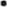 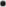 Долуподписаният/ната, искам да бъдат заличени личните ми данни, обработвани от администратора на лични данни - Община Мадан, БУЛСТАТ 000614984, адрес: гр. Мадан, ул. „Обединение” № 14, във връзка със следните причини за необходимото заличаване: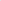 (моля опишете причината, поради която е необходимо заличаването на личните Ви данни)……………………………………………………………………………………………………………………………………………………………………………………………………………………………………………………………………………………………………………………………………………………………………………………………………………………………………………………………………………………………………………………………………………………Желая да получа исканата информация (отбелязва се в квадратчето):  на хартиен носител	   на технически носител  устно	  eл. поща ………………………………….Адрес за кореспонденция / лице за контакт:………………………………………………………………………………………………………………………………………………………………………………………………………………………………………………………………………………………………………………………………Дата ………………                                                    Подпис …………………………..